REGISTRATION FORM 15th POLISH ITS CONGRESS 2023Warsaw, Poland The form should be sent by mail biuro@pkits.pl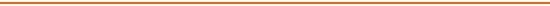 Number of participants attending: __________ persons (in case of more than 3 participants please fill in an additional registration form)  PARTICIPATION OPTIONS, FEESVAT to be paid by the customer - article 44 and 196 of VAT directive 2006/112/ECThe price includes: participation in two-day congress and catering.SPONSORING, PARTNERSHIP AND PROMOTIONAL OFFER (available www.pkits.p)lVAT to be paid by the customer -– article 44 and 196 of VAT directive 2006/112/ECORDERA condition of participation in the congress - a payment made until 12.05.2023 to the account of the Orgniser: ITS POLSKA Association, aleja Jana Pawła II 27, 00- 867 Warsaw, Poland, bank account: PL76 1090 1043 0000 0001 0777 1527. The payment made on the basis of a invoice sent by the Organiser. Invoice is also a confirmation of acceptance of the participant. Terms of resignation from participation in the Polish ITS Congress 2023: resignation from participation in the congress must be in writing by e-mail: biuro@pkits.pl, resignation costless - until 28.04.2023, cancellation after this date - 100% of the contract. No deposit and the written resignation from participation will result in the participant load 100% participation costs. Failure to pay and the absence of the Congress is not preceded by a written resignation will charge the participant for participating in the congress. I declare / s that the company is / is not VAT payer. We authorize Organiser to issue VAT invoice without the recipient's signature and send it through the electronics:Name and address of Company (for invoicing) Name of Company:                                                                                                                    NIP (TAX ID NR):lpName and SurnamePositione-mail1.2.3.Contact person:Name of Company:tel. (     )                                                                                                                     e-mail:                                                                                                                                  Address: Participation of 2 representative of public administration Free of chargeFree of chargeFree of chargeFree of chargeParticipation of non-members of association ITS POLSKAEUR 540EUR 540EUR 540EUR 540Participation of members of association ITS POLSKAEUR 270EUR 270EUR 270EUR 270Participation of representative of research institutes and universitiesEUR 140EUR 140EUR 140EUR 140Participation of studentsFree of chargeFree of chargeFree of chargeFree of chargeSpeech during the CongressEUR 2 000EUR 2 000EUR 2 000EUR 2 000The price includes: complimentary entry for 1 person and 20-min speech (an abstract of the speech to be submitted 
to the Programme Council before the speech).The price includes: complimentary entry for 1 person and 20-min speech (an abstract of the speech to be submitted 
to the Programme Council before the speech).The price includes: complimentary entry for 1 person and 20-min speech (an abstract of the speech to be submitted 
to the Programme Council before the speech).The price includes: complimentary entry for 1 person and 20-min speech (an abstract of the speech to be submitted 
to the Programme Council before the speech).The price includes: complimentary entry for 1 person and 20-min speech (an abstract of the speech to be submitted 
to the Programme Council before the speech).The price includes: complimentary entry for 1 person and 20-min speech (an abstract of the speech to be submitted 
to the Programme Council before the speech).Exhibition area for table / standEUR 900EUR 900EUR 900EUR 900The price includes: exhibition area 2sqm, table + 2 chairs, 220 V electricity, place for roll-up displayInserting / distribution of materials  EUR 450EUR 450EUR 450EUR 450Minimum 150 copies of fliers for inserting and rack for fliers provide by the company .Type of ServiceCost of Participation Net (a)Number of Participants (b)Order Total Net (a) x (b)23% VATTotal
(including VAT)Participation feeOfferTOTALPostal Code:                                          City:                                                                Street:                                                                                                                       place, date                                                                                 company stampmanager                